Притчи в картинкахБлагоприятная возможность скрывается среди трудностей и проблем. 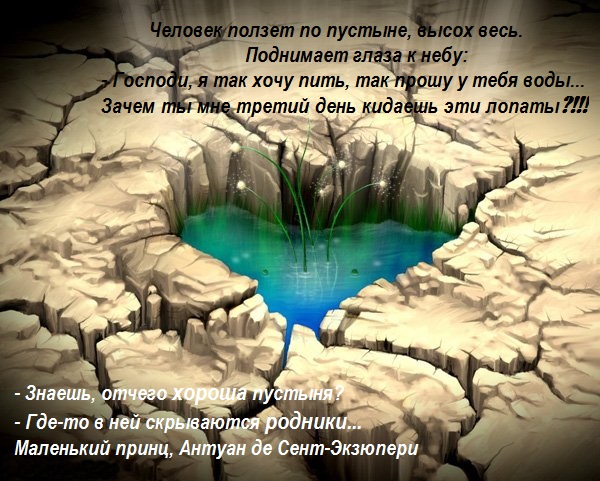 Кто связал тебя?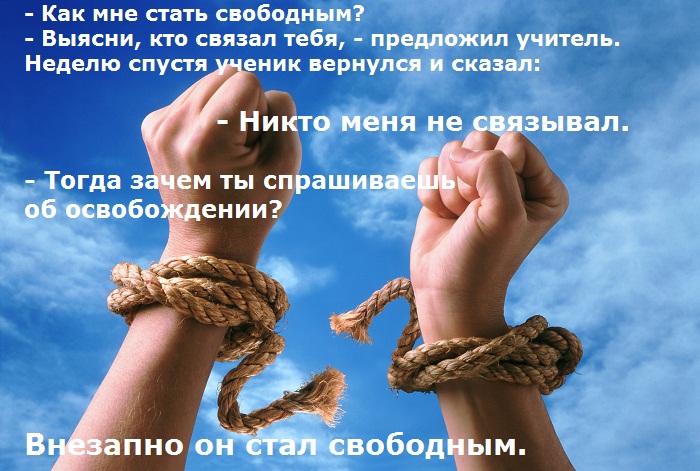 О борьбе…Притча о волках.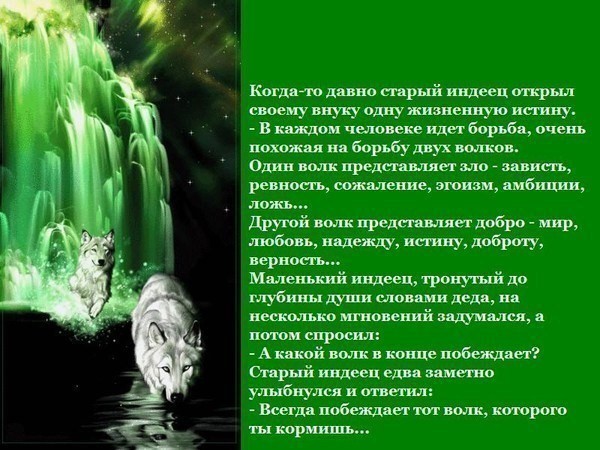 Кто лучший воин?..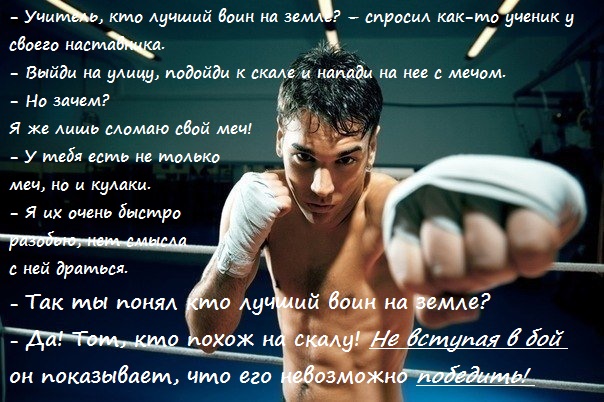 